Busto Arsizio, 31/05/2017Agli alunni della classe  2GOGGETTO: variazione orarioSi comunica che il giorno sabato 3 giugno 2017     le lezioni della classe 2G   termineranno alle 11.15                                                                             Per la Dirigenza	                                                                Daniela Paludetto-------------------------------------------------------------------------------------------------------------------------   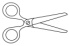 Da riconsegnare alla scuola  Nome  ……………………… Cognome ……………………….. Classe …….. dell’alunno/aSi comunica che il giorno sabato 3 giugno 2017     le lezioni della classe 2G   termineranno alle 11.15                                                                Firma di un genitore per presa visione                                                      --------------------------------------------------                                            	